Test de evaluare secvențialăDisciplina: Istorie/ Clasa a VI-aUnitatea de învățare: Călători și călătorii – Europa și Lumea NouăNumele și prenumele elevului: .........................................................................................Timpul de lucru este de 50 minute.Se acordă 10 puncte din oficiu.Subiectul I                                                                                                     12 puncte În imaginile de mai jos sunt patru renumiți navigatori din perioada marilor descoperiri geografice. Pe baza informațiilor aflate sub imagini menționați numele acestora în ordinea cronologică a călătoriilor care i-au făcut celebri.1. ......................................................                     2. .....................................................3. ......................................................                     4. .....................................................Subiectul II                                                                                         15 puncteCompletați următorul text cu termeni din lista de mai jos:În secolul al XIII-lea, negustorul venețian ................................, în urma călătoriilor efectuate în Extremul Orient, a scris lucrarea „Milionul”. În următorul secol noi teritorii și culturi au fost explorate de arabi, din rândul acestora evidențiindu-se ............................ Secolele XV-XVI se remarcă prin călătoriile exploratorilor europeni, la început mai ales .......................... și spanioli, iar mai apoi englezi și .................... Descoperirile făcute de aceștia au dus la formarea de ...............................Lista de termeni: portughezi, Ibn Battuta, Francis Drake, francezi, imperii coloniale, Marco Polo. Subiectul III                                                                                             12 punctePe harta de mai jos sunt reprezentate prin linii de culori diferite traseele principalilor exploratori din perioada marilor descoperiri geografice. Completați legenda hărții cu numele exploratorului corespunzător fiecărei culori.                                                                                               SubiectulIV                                                                                               21 puncte 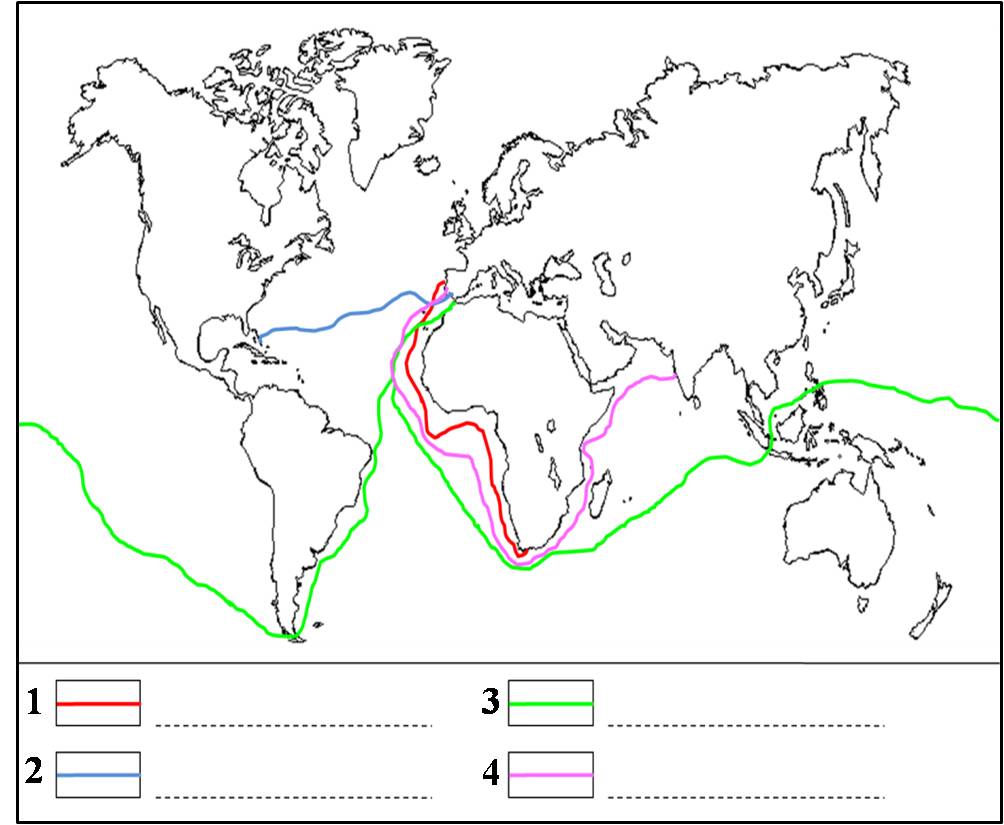 Completați aritmograful următor cu informațiile corecte, conform definițiilor de mai jos, iar pe coloana A-B veți obține numele unui continent descoperit la sfârșitul secolului al XV-lea.1. Plantă adusă din America de către europeni2. Civilizație precolumbiană localizată în peninsula Yukatan, distrusă de europeni3. Corabie rapidă, cu pânze, folosită de navigatori în perioada marilor descoperiri geografice4. Produse valoroase în perioada medievală, aduse din Orient, folosite în bucătăriile nobililor europeni 5. Navigatori din nordul Europei, descoperitori ai Groenlandei6. Portul indian unde a debarcat Vasco da Gama7. Instrument care permite orientarea pe mare în funcție de poziția stelelorSubiectul V                                                                                         12 puncte                                                                                                                              În coloana A sunt numele unor navigatori importanți din perioada secolelor XV – XVI, iar în coloana B sunt teritorii care au legătură cu călătoriile acestora. Scrieți perechile corecte dintre fiecare cifră din coloana A și litera corespunzătoare din coloana B.                                A                                                                      B1. Fernando Magellan                                          a. Capul Bunei Speranțe2. Vasco da Gama                                                b. Canada3. Jacques Cartier                                                 c. India4. Bartolomeo Diaz                                              d. Groenlanda                                                                              e. Oceanul PacificSubiectul VI                                                                                                                                    18 puncteMenționați: a) trei cauze ale marilor descoperiri geografice din perioada secolelor XV-XVI; b) trei urmări ale marilor descoperiri geografice din perioada secolelor XV-XVI.Barem de corectare și notareUnitatea de învățare: Călători și călătorii – Europa și Lumea NouăSe acordă 10 puncte din oficiu. Nota finală se calculează prin împărţirea la 10 a punctajului total obținut pentru lucrare.Subiectul I                                                                                     12 puncte1 – Bartolomeo Diaz .............. ................ 3 puncte2 – Vasco da Gama ................................. 3 puncte3 – Cristofor Columb .............................. 3 puncte4 – Fernando Magellan ........................... 3 puncteTotal: 4 X 3 puncte = 12 puncte Subiectul II                                                                                       15 puncte1 – Marco Polo ............................................. 3 puncte2 – Ibn Battuta .............................................. 3 puncte3 – portughezi ............................................... 3 puncte4 – francezi ................................................... 3 puncte5 – imperii coloniale ..................................... 3 puncteTotal: 5 X 3 puncte = 15 puncte Subiectul III                                                                                            12 puncte1 – Bartolomeo Diaz ......................................... 3 puncte2 – Cristofor Columb ........................................ 3 puncte3 – Fernando Magellan ..................................... 3 puncte4 – Vasco da Gama ..........................................  3 puncteTotal: 4 X 3 puncte = 12 puncte Subiectul IV                                                                                             21 puncte1 – cartof ........................................... 3 puncte2 – maya ............................................ 3 puncte3 – caravela ....................................... 3 puncte4 – mirodenii ..................................... 3 puncte5 – vikingi ......................................... 3 puncte6 – Calicut ......................................... 3 puncte7 – astrolab ........................................ 3 puncteTotal: 7 X 3 puncte = 21 puncte Subiectul V                                                                                                                                    12 puncte1 – e .................................................... 3 puncte2 – c .................................................... 3 puncte3 – b .................................................... 3 puncte4 – a .................................................... 3 puncteTotal: 4 X 3 puncte = 12 puncte Subiectul VI                                                                                                                                    18 punctea) câte 3 puncte pentru oricare trei cauze ale marilor descoperiri geografice din perioada sec. XV-XVI3 X 3 puncte = 9 puncteb)  câte 3 puncte pentru oricare trei urmări ale marilor descoperiri geografice din perioada sec. XV-XVI3 X 3 puncte = 9 puncteTotal: 9 puncte + 9 puncte = 18 puncteEvaluarea secvențială la finalul unității de învățare „Călători și călătorii – Europa și Lumea Nouă” din clasa a VI-a, la disciplina Istorie are drept scop cunoaşterea gradului de formare a competențelor și de însușire a cunoștințelor de către elevi la finalul unității de învățare menționate. Eterogenitatea pregătirii elevilor și asigurarea continuităţii în formarea și dezvoltarea competenţelor reprezintă condiţii ale proiectării evaluării secvențiale.Obiectul evaluării îl constituie acele competenţe formate/dezvoltate în perioada predării lecțiilor unității de învățare „Călători și călătorii – Europa și Lumea Nouă” dar și în anii de studiu anteriori şi care reprezintă premise pentru dezvoltarea competenţelor specifice în perioada următoare.Testul, realizat în concordanță cu programa școlară în vigoare și cu manualul de „Istorie” pentru clasa a VI-a (autor: Magda Stan), poate fi aplicat la clasă de către profesori și reflectă următoarea matrice de specificaţii:Competenţe specifice: 1.1. Localizarea în spaţiu a lumii cunoscute în diferite perioade istorice;1.2. Utilizarea coordonatelor temporale referitoare la faptele şi procesele istorice2.1. Utilizarea adecvată a termenilor istorici/limbajului de specialitate în prezentarea unui fapt/proces istoric;2.2. Utilizarea gândirii critice în analiza surselor de informare;2.3. Identificarea elementelor de cauzalitate prezente în surse variate;3.1. Utilizarea dialogului intercultural.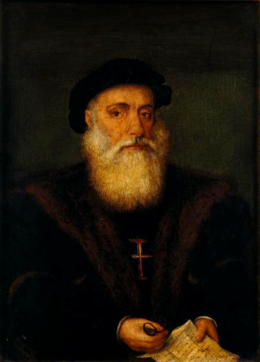 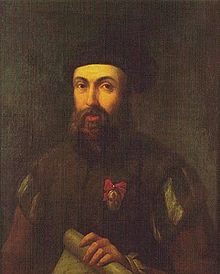 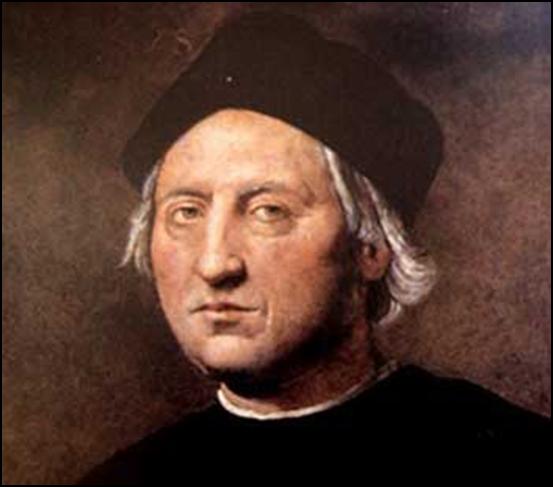 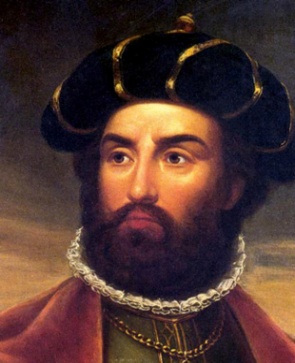 A descoperit drumul pe mare spre IndiaA făcut prima călătorie în jurul lumiiA descoperit „Indiile de Vest”A ajuns primul în sudul Africii A A A A A A A                                       1                                       1                                       1                                       1                                       1                                       1                                            2                                            2                                            2                                            2                                            2                                            2                                            23                       4                       4                       4                       4                      5                      5                      5                      5              6              6              67                       B                       B                       B                       B                       B                       B                       B                       B                       B                       BCompetențeConținuturi1.1.1.22.1.2.2.2.3.3.1.TotalCălătoriile și percepția spațiului în Evul MediuII - 6pIV - 12p18p20%Marile descoperiri ale europenilor. Drumuri și teritoriiV - 12pI - 12pIV - 3pIII - 12pVI.a - 9p48p53,3%Marile descoperiri ale europenilor. Consecințe asupra vieții oamenilorIV - 6 pII - 9pVI.b - 9p24p26,7%Total12p13,3%12 p13,3%36p40,1%12p13,3%9p10%9p10%90p